Publicado en Granada el 26/01/2022 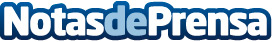 Aprender a invertir en Forex ahora está al alcance de todosLa academia online ‘Invertir en Forex’ ofrece cursos y coaching para asesorar, formar y certificar a los futuros traders profesionalesDatos de contacto:Cómo invertir en Forex910 05 29 70Nota de prensa publicada en: https://www.notasdeprensa.es/aprender-a-invertir-en-forex-ahora-esta-al Categorias: Nacional Finanzas Emprendedores E-Commerce Otros Servicios Cursos http://www.notasdeprensa.es